بەش / مێژووكۆلێژ / ئەدەبیاتزانكۆ / سەلاحەددینبابەت / مێژووی نوێی ئێرانپەرتووکی کۆرس / قۆناغی سێیەمی گشتیناوى مامۆستا : مصطفی محمد كریم /  ماستەرساڵى خوێندن : 2019 – 2018 پەرتووکی کۆرس Course Book1. ناوى كۆرس2. ناوى مامۆستاى بەر پرس مێژوو/ ئەدەبیات مێژوو/ ئەدەبیات 3. بەش/ کۆلێژئیمێل: mustafa.karem@su.edu.krd    ئیمێل: mustafa.karem@su.edu.krd    4. پەیوەندیتیۆری: 2   تیۆری: 2   5. یەکەى خوێندن (بە سەعات) لە هەفتەیەک6. ژمارەی کارکردن  7. کۆدی کۆرسناوی تەواو : مصطفی محمد كریم نازناوی زاستی / مامۆستاپسپۆری : مێژووی نویێ‌ و هاوچەرخ  پسپۆری وورد : میژووی ئێرانشوێنی كار : بەشی مێژوو -  كۆلێژی ئەدەبیات / زانكۆی سەلاحەددین بروانامەی بكالوریوس : 2007 -2008  / زانكۆی سەلاحەددین / كۆلێژی ئەدەبیات – بەشی مێژوو بروانامەی ماستەر : 2012 –  2013 / زانكۆی سەرحەددین / كۆلێژی ئەدەبیات – بەشی مێژووناونیشانی ماستەر نامە : پەیوەندییە دەرەكییەكانی ئێران لەسەردەمی نادر شا ئەفشار 1736 – 1747 ز  توێژینەوە : بلاوكراوەكان :- بارودۆخی سیاسی ئێران لە نێوان سالانی 1524 – 1587ز / گۆڤاری ئەكادیمی كورد - شا عەباسی یەكەم ( 1587 – 1629ز ) و بازرگانی ئاوریشمی فارسی / گۆڤاری زانستە مرۆڤایەتییەكانی زانكۆی سەلاحەددین كێشەی جێنشینایەتی قاجار لەنێوان مللملانیێ‌ نێوخۆییەكان و كێبركێی ولاتانی ئەوروپا / گۆڤاری زانستە مرۆڤایەتییەكانی زانكۆی سەلاحەددین- جەنگی قرم ( 1853 1856 ) هۆكار و دەرئەنجامەكانی / گۆڤاری مێژوو - جەنگی سەربەخۆیی ئەمریكا  / گۆڤاری مێژوو - تەریقەتی سەفەوی هەنگاونان بەرەو بنیادنانی دەولەتی سەفەوی/ گۆڤاری مێژوو  كتێب : بلاوكراوە : - پەیوەندییە دەرەكییەكانی ئێران لەسەردەمی نادر شا ئەفشار 1736 – 1747 ز / دەزگای موكریان – 2014 - لێكۆلینەوەیەك لە مێژووی سیاسی دەولەتی سەفەوی ( 1501 – 1736ز) /  چاپخانه‌ی زانكۆی سه‌لاحه‌ددین – 2018 )بلاونەكراوە كە لەژێر چاپ دایە : پێشهاته‌ سیاسییه‌كانی ده‌ڤه‌ری بارزان له‌نێوان سالانی 1902 – 1931 شۆرشی دووه‌می بارزان ( 1943 – 1945 ) هۆكار و ده‌رئه‌نجامه‌كانی په‌یوه‌ندییه‌ نێوخۆیی و ده‌ره‌كییه‌كانی ته‌كییه‌ی بارزان له‌ شێخ عه‌بدولسه‌لامی یه‌كه‌م تا 1945 ناوی تەواو : مصطفی محمد كریم نازناوی زاستی / مامۆستاپسپۆری : مێژووی نویێ‌ و هاوچەرخ  پسپۆری وورد : میژووی ئێرانشوێنی كار : بەشی مێژوو -  كۆلێژی ئەدەبیات / زانكۆی سەلاحەددین بروانامەی بكالوریوس : 2007 -2008  / زانكۆی سەلاحەددین / كۆلێژی ئەدەبیات – بەشی مێژوو بروانامەی ماستەر : 2012 –  2013 / زانكۆی سەرحەددین / كۆلێژی ئەدەبیات – بەشی مێژووناونیشانی ماستەر نامە : پەیوەندییە دەرەكییەكانی ئێران لەسەردەمی نادر شا ئەفشار 1736 – 1747 ز  توێژینەوە : بلاوكراوەكان :- بارودۆخی سیاسی ئێران لە نێوان سالانی 1524 – 1587ز / گۆڤاری ئەكادیمی كورد - شا عەباسی یەكەم ( 1587 – 1629ز ) و بازرگانی ئاوریشمی فارسی / گۆڤاری زانستە مرۆڤایەتییەكانی زانكۆی سەلاحەددین كێشەی جێنشینایەتی قاجار لەنێوان مللملانیێ‌ نێوخۆییەكان و كێبركێی ولاتانی ئەوروپا / گۆڤاری زانستە مرۆڤایەتییەكانی زانكۆی سەلاحەددین- جەنگی قرم ( 1853 1856 ) هۆكار و دەرئەنجامەكانی / گۆڤاری مێژوو - جەنگی سەربەخۆیی ئەمریكا  / گۆڤاری مێژوو - تەریقەتی سەفەوی هەنگاونان بەرەو بنیادنانی دەولەتی سەفەوی/ گۆڤاری مێژوو  كتێب : بلاوكراوە : - پەیوەندییە دەرەكییەكانی ئێران لەسەردەمی نادر شا ئەفشار 1736 – 1747 ز / دەزگای موكریان – 2014 - لێكۆلینەوەیەك لە مێژووی سیاسی دەولەتی سەفەوی ( 1501 – 1736ز) /  چاپخانه‌ی زانكۆی سه‌لاحه‌ددین – 2018 )بلاونەكراوە كە لەژێر چاپ دایە : پێشهاته‌ سیاسییه‌كانی ده‌ڤه‌ری بارزان له‌نێوان سالانی 1902 – 1931 شۆرشی دووه‌می بارزان ( 1943 – 1945 ) هۆكار و ده‌رئه‌نجامه‌كانی په‌یوه‌ندییه‌ نێوخۆیی و ده‌ره‌كییه‌كانی ته‌كییه‌ی بارزان له‌ شێخ عه‌بدولسه‌لامی یه‌كه‌م تا 1945 8. پرۆفایەلی مامۆستا9. وشە سەرەکیەکان10. ناوەرۆکی گشتی کۆرس:گرنگیی بەرچاوڕوونكردنی قوتابیان و ئاشناكردنیان بە هەلومەرجی ئێران، هەر لەسەرەتای دروست بوونی دەولەتی سەفەوی لەسالی 1501 ز تاكو دەركەوتنی شۆرشی مەشروتە لەسەردەمی فەرمانرەوایی قاجاری(دەولەتی سەفەوی – ئەفشاری – زەندی – قاجاری) خستنەڕووی گرنگترین ئەو ڕووداوو پێشهاتانەی كەوا لەو ماوە مێژووییە هەستیارەدا لەئێراندا ڕوویاندا و ، لەگەڵ شیكردنەوەو ڕاڤەكردنی بارودۆخی سیاسی و ئابوری و كۆمەلایەتی و سەربازی لەئێران لەوماوەیەدا لەگەڵ دیاریكردنی  پەیوەندیەكانی و كاریگەری كارو كاردانەوەكانیان بۆ سەر ئەو ڕووداوو پێشهاتانە .لەهەمان كاتدا ئاشناكردنی قوتابیان بە كاریگەری ئاین و مەزهەبگەرایی لە سیستةم و ئایدۆلۆژیای فەرمانرەوایانی ئێران لەو ماوە مێژووییەدا وكاریگەرییەكانی لەسەر پەیوەندیە دەرەكیەكانیان لەگەل ولاتانی دراوسێ‌ ، وەكودەولەتی عوسمانی و رووسیای تەزاری وئاسیای ناوەراست و هیندی مەغۆلی و عومان.  10. ناوەرۆکی گشتی کۆرس:گرنگیی بەرچاوڕوونكردنی قوتابیان و ئاشناكردنیان بە هەلومەرجی ئێران، هەر لەسەرەتای دروست بوونی دەولەتی سەفەوی لەسالی 1501 ز تاكو دەركەوتنی شۆرشی مەشروتە لەسەردەمی فەرمانرەوایی قاجاری(دەولەتی سەفەوی – ئەفشاری – زەندی – قاجاری) خستنەڕووی گرنگترین ئەو ڕووداوو پێشهاتانەی كەوا لەو ماوە مێژووییە هەستیارەدا لەئێراندا ڕوویاندا و ، لەگەڵ شیكردنەوەو ڕاڤەكردنی بارودۆخی سیاسی و ئابوری و كۆمەلایەتی و سەربازی لەئێران لەوماوەیەدا لەگەڵ دیاریكردنی  پەیوەندیەكانی و كاریگەری كارو كاردانەوەكانیان بۆ سەر ئەو ڕووداوو پێشهاتانە .لەهەمان كاتدا ئاشناكردنی قوتابیان بە كاریگەری ئاین و مەزهەبگەرایی لە سیستةم و ئایدۆلۆژیای فەرمانرەوایانی ئێران لەو ماوە مێژووییەدا وكاریگەرییەكانی لەسەر پەیوەندیە دەرەكیەكانیان لەگەل ولاتانی دراوسێ‌ ، وەكودەولەتی عوسمانی و رووسیای تەزاری وئاسیای ناوەراست و هیندی مەغۆلی و عومان.  10. ناوەرۆکی گشتی کۆرس:گرنگیی بەرچاوڕوونكردنی قوتابیان و ئاشناكردنیان بە هەلومەرجی ئێران، هەر لەسەرەتای دروست بوونی دەولەتی سەفەوی لەسالی 1501 ز تاكو دەركەوتنی شۆرشی مەشروتە لەسەردەمی فەرمانرەوایی قاجاری(دەولەتی سەفەوی – ئەفشاری – زەندی – قاجاری) خستنەڕووی گرنگترین ئەو ڕووداوو پێشهاتانەی كەوا لەو ماوە مێژووییە هەستیارەدا لەئێراندا ڕوویاندا و ، لەگەڵ شیكردنەوەو ڕاڤەكردنی بارودۆخی سیاسی و ئابوری و كۆمەلایەتی و سەربازی لەئێران لەوماوەیەدا لەگەڵ دیاریكردنی  پەیوەندیەكانی و كاریگەری كارو كاردانەوەكانیان بۆ سەر ئەو ڕووداوو پێشهاتانە .لەهەمان كاتدا ئاشناكردنی قوتابیان بە كاریگەری ئاین و مەزهەبگەرایی لە سیستةم و ئایدۆلۆژیای فەرمانرەوایانی ئێران لەو ماوە مێژووییەدا وكاریگەرییەكانی لەسەر پەیوەندیە دەرەكیەكانیان لەگەل ولاتانی دراوسێ‌ ، وەكودەولەتی عوسمانی و رووسیای تەزاری وئاسیای ناوەراست و هیندی مەغۆلی و عومان.  11. ئامانجەکانی کۆرس- هەوڵدان بۆ ڕوونكردنەوەی ئەوەی كەوا دەركەوتنی دەولەتی سەفەوی لەرۆژهەلات و گرنگیدان بەمەزهەبی شیعەگەرایی تارادەیەك لەرۆژهەلاتدا دەبَتە هێزیكی دیكە كە بەدرێژایی چەند سەدەیەك بەتایبەت دوای روخانی دەولەتی سەفەوی هاتنی چەند بنەمالەیەكی دیكە لەئێران بۆ سەر دەسەلات لەركابەری توندی دەولەتی عوسمانیدا بووە، سەرەرای ئەوەش ئەو بەرنگاربوونەوەش رێگا خۆشكەر بوو بۆ دەست تێوەردانی ولاتانی رۆژئاوا لەكاروباری ناوخۆیی و دەرەكی هەردوو دەولەت  .- ململانییە نێوخۆییەكان بەهۆی سەباندنی مەزهەبی شیعەگەرایی كاریگەری قولی هەبووە لەسەر بارودۆخی ناوخۆیی ئێران ئەمەش لەدەرئەنجامی چەوساندنەوەی نەتەوە نافارسەكانی سوننە مەزهەب كە بەشێوەیەكی گشتی كاریگەری قولی هەبووە لەسەر ناسەقامگیری سیاسی لەێراندا.- پێویستە قوتابی لە ڕێگەی گوێگرتن لە مامۆستا و سوود وەرگرتن لە سەرچاوەی پێویست ئاشنایەتی                                لەگەڵ مێژوو و ئەو هۆ كارانەدا پەیدا بكات كەوا بوونەتە هۆی دروستبوونی ڕووداوەكان و پێشهاتەكان .ئەوانەی كەوا ڕاستەوخۆ یان بەشێوەیەكی لاوەكییانە پەیوەندییان بە چارەنووسی مرۆڤ بەگشتی و خوودی قوتابی          خۆیەوە هەیە .  - هەوڵدانی قوتابی تاكو لەڕێگەی لێكدانەوە و شیكردنەوەی زانستییانەوە بچێتە بنج و بناوانی پرسەكان ، لەم ڕووەوە لۆژیك بكاتە پێوەر تاكو ڕاستییە مێژووییەكان ون نەبن و وەكو خۆیان بخرێنە ڕوو .11. ئامانجەکانی کۆرس- هەوڵدان بۆ ڕوونكردنەوەی ئەوەی كەوا دەركەوتنی دەولەتی سەفەوی لەرۆژهەلات و گرنگیدان بەمەزهەبی شیعەگەرایی تارادەیەك لەرۆژهەلاتدا دەبَتە هێزیكی دیكە كە بەدرێژایی چەند سەدەیەك بەتایبەت دوای روخانی دەولەتی سەفەوی هاتنی چەند بنەمالەیەكی دیكە لەئێران بۆ سەر دەسەلات لەركابەری توندی دەولەتی عوسمانیدا بووە، سەرەرای ئەوەش ئەو بەرنگاربوونەوەش رێگا خۆشكەر بوو بۆ دەست تێوەردانی ولاتانی رۆژئاوا لەكاروباری ناوخۆیی و دەرەكی هەردوو دەولەت  .- ململانییە نێوخۆییەكان بەهۆی سەباندنی مەزهەبی شیعەگەرایی كاریگەری قولی هەبووە لەسەر بارودۆخی ناوخۆیی ئێران ئەمەش لەدەرئەنجامی چەوساندنەوەی نەتەوە نافارسەكانی سوننە مەزهەب كە بەشێوەیەكی گشتی كاریگەری قولی هەبووە لەسەر ناسەقامگیری سیاسی لەێراندا.- پێویستە قوتابی لە ڕێگەی گوێگرتن لە مامۆستا و سوود وەرگرتن لە سەرچاوەی پێویست ئاشنایەتی                                لەگەڵ مێژوو و ئەو هۆ كارانەدا پەیدا بكات كەوا بوونەتە هۆی دروستبوونی ڕووداوەكان و پێشهاتەكان .ئەوانەی كەوا ڕاستەوخۆ یان بەشێوەیەكی لاوەكییانە پەیوەندییان بە چارەنووسی مرۆڤ بەگشتی و خوودی قوتابی          خۆیەوە هەیە .  - هەوڵدانی قوتابی تاكو لەڕێگەی لێكدانەوە و شیكردنەوەی زانستییانەوە بچێتە بنج و بناوانی پرسەكان ، لەم ڕووەوە لۆژیك بكاتە پێوەر تاكو ڕاستییە مێژووییەكان ون نەبن و وەكو خۆیان بخرێنە ڕوو .11. ئامانجەکانی کۆرس- هەوڵدان بۆ ڕوونكردنەوەی ئەوەی كەوا دەركەوتنی دەولەتی سەفەوی لەرۆژهەلات و گرنگیدان بەمەزهەبی شیعەگەرایی تارادەیەك لەرۆژهەلاتدا دەبَتە هێزیكی دیكە كە بەدرێژایی چەند سەدەیەك بەتایبەت دوای روخانی دەولەتی سەفەوی هاتنی چەند بنەمالەیەكی دیكە لەئێران بۆ سەر دەسەلات لەركابەری توندی دەولەتی عوسمانیدا بووە، سەرەرای ئەوەش ئەو بەرنگاربوونەوەش رێگا خۆشكەر بوو بۆ دەست تێوەردانی ولاتانی رۆژئاوا لەكاروباری ناوخۆیی و دەرەكی هەردوو دەولەت  .- ململانییە نێوخۆییەكان بەهۆی سەباندنی مەزهەبی شیعەگەرایی كاریگەری قولی هەبووە لەسەر بارودۆخی ناوخۆیی ئێران ئەمەش لەدەرئەنجامی چەوساندنەوەی نەتەوە نافارسەكانی سوننە مەزهەب كە بەشێوەیەكی گشتی كاریگەری قولی هەبووە لەسەر ناسەقامگیری سیاسی لەێراندا.- پێویستە قوتابی لە ڕێگەی گوێگرتن لە مامۆستا و سوود وەرگرتن لە سەرچاوەی پێویست ئاشنایەتی                                لەگەڵ مێژوو و ئەو هۆ كارانەدا پەیدا بكات كەوا بوونەتە هۆی دروستبوونی ڕووداوەكان و پێشهاتەكان .ئەوانەی كەوا ڕاستەوخۆ یان بەشێوەیەكی لاوەكییانە پەیوەندییان بە چارەنووسی مرۆڤ بەگشتی و خوودی قوتابی          خۆیەوە هەیە .  - هەوڵدانی قوتابی تاكو لەڕێگەی لێكدانەوە و شیكردنەوەی زانستییانەوە بچێتە بنج و بناوانی پرسەكان ، لەم ڕووەوە لۆژیك بكاتە پێوەر تاكو ڕاستییە مێژووییەكان ون نەبن و وەكو خۆیان بخرێنە ڕوو .12. ئەرکەکانی قوتابیسەبارەت بە ئەركی قوتابی بەدرێژایی كۆرس ، پێویستە بەربرسانە مامەلە لەگەل وانەكە بكات ، ئەویش لەرێگای ئامادەبوونی بەردەوام ، چونكە بابەتی كۆرسەكە بەشێوەیەك دارێژراوە كە تێك هەلكێشی یەكترن ، زۆرجار بابەتە مێژوویەكان لە تیۆری و شێوازی دارشتن دەچێتە بواری لێكدانەوە و شیكاری بۆیە ئامادە نەبوونی قوتابی كاریگەری نەرێنی دروست دەكات لە تێنەگەیشتنی لەبابەتەكە ، لەلایەكی دیكەوە لەرێگای ئەنجامدانی تاقیكردنەوە كە پێویستە هەموو قوتابیان تێیدا بەشدا بن ، كە ئەویش وەك پێوەرێك دادەنرێت بۆ تواناكانی قوتابی و تێگەیشتنەكانی لەبابەتی كۆرسەكە ، بێگومان سەركەوتنی قوتابی لەوەدا جێگای خۆی دەگرێت ، كە ئەركەكانی بە تەواوەتی جێ بەجێ‌ بكات ، بەشێوەیەك رۆژانە پێداچوونەوە بە بابەتەكە بكات و بگەرێتەوە بۆ ئەو سەرچاو سەرەكییانەی  كە لەبابەتەكە سوودی لێ‌ دەبینێت ، تەنها پەیوەست نەبێت بەوەی كە لە موحازەرەكان سوودی لێ‌ دەبینێت ، هەروەها هەرقوتابیەك تەنها لەكاتی تاقیكردنەوەكان پێداچوونەوە بكات ، بەدلنیایەوە ماندووبونێكی بێ‌ ئاكام دەستەبەر دەكات .  12. ئەرکەکانی قوتابیسەبارەت بە ئەركی قوتابی بەدرێژایی كۆرس ، پێویستە بەربرسانە مامەلە لەگەل وانەكە بكات ، ئەویش لەرێگای ئامادەبوونی بەردەوام ، چونكە بابەتی كۆرسەكە بەشێوەیەك دارێژراوە كە تێك هەلكێشی یەكترن ، زۆرجار بابەتە مێژوویەكان لە تیۆری و شێوازی دارشتن دەچێتە بواری لێكدانەوە و شیكاری بۆیە ئامادە نەبوونی قوتابی كاریگەری نەرێنی دروست دەكات لە تێنەگەیشتنی لەبابەتەكە ، لەلایەكی دیكەوە لەرێگای ئەنجامدانی تاقیكردنەوە كە پێویستە هەموو قوتابیان تێیدا بەشدا بن ، كە ئەویش وەك پێوەرێك دادەنرێت بۆ تواناكانی قوتابی و تێگەیشتنەكانی لەبابەتی كۆرسەكە ، بێگومان سەركەوتنی قوتابی لەوەدا جێگای خۆی دەگرێت ، كە ئەركەكانی بە تەواوەتی جێ بەجێ‌ بكات ، بەشێوەیەك رۆژانە پێداچوونەوە بە بابەتەكە بكات و بگەرێتەوە بۆ ئەو سەرچاو سەرەكییانەی  كە لەبابەتەكە سوودی لێ‌ دەبینێت ، تەنها پەیوەست نەبێت بەوەی كە لە موحازەرەكان سوودی لێ‌ دەبینێت ، هەروەها هەرقوتابیەك تەنها لەكاتی تاقیكردنەوەكان پێداچوونەوە بكات ، بەدلنیایەوە ماندووبونێكی بێ‌ ئاكام دەستەبەر دەكات .  12. ئەرکەکانی قوتابیسەبارەت بە ئەركی قوتابی بەدرێژایی كۆرس ، پێویستە بەربرسانە مامەلە لەگەل وانەكە بكات ، ئەویش لەرێگای ئامادەبوونی بەردەوام ، چونكە بابەتی كۆرسەكە بەشێوەیەك دارێژراوە كە تێك هەلكێشی یەكترن ، زۆرجار بابەتە مێژوویەكان لە تیۆری و شێوازی دارشتن دەچێتە بواری لێكدانەوە و شیكاری بۆیە ئامادە نەبوونی قوتابی كاریگەری نەرێنی دروست دەكات لە تێنەگەیشتنی لەبابەتەكە ، لەلایەكی دیكەوە لەرێگای ئەنجامدانی تاقیكردنەوە كە پێویستە هەموو قوتابیان تێیدا بەشدا بن ، كە ئەویش وەك پێوەرێك دادەنرێت بۆ تواناكانی قوتابی و تێگەیشتنەكانی لەبابەتی كۆرسەكە ، بێگومان سەركەوتنی قوتابی لەوەدا جێگای خۆی دەگرێت ، كە ئەركەكانی بە تەواوەتی جێ بەجێ‌ بكات ، بەشێوەیەك رۆژانە پێداچوونەوە بە بابەتەكە بكات و بگەرێتەوە بۆ ئەو سەرچاو سەرەكییانەی  كە لەبابەتەكە سوودی لێ‌ دەبینێت ، تەنها پەیوەست نەبێت بەوەی كە لە موحازەرەكان سوودی لێ‌ دەبینێت ، هەروەها هەرقوتابیەك تەنها لەكاتی تاقیكردنەوەكان پێداچوونەوە بكات ، بەدلنیایەوە ماندووبونێكی بێ‌ ئاكام دەستەبەر دەكات .  13. ڕێگه‌ی وانه‌‌ ووتنه‌وه‌ لەسەرەتادا پێویستە مامۆستای زانكۆگرنگی تایبەتی بە بابەت و وانەكەی خۆی بدات، چونكە خۆ یەكلاكردنەوە لەبابەتی ووردی تایبەت بە ( اختصاص) وا دەكات تارادەیەك ماممۆستا سەركەوتوو بێت لەبابەت و وانە دیاریكراوەكەی. لەلایەكی دیكەوە هەلس و كەوت و رەفتاری مامۆستای زانكۆ رۆلی سەرەكی دەگێرێت لە ژیانی ئەكادیمی، چونكە دەبێتە نموونەیەكی بەرچاو بۆ قوتابیەكانی، بەتایبەت رووكاری مامۆستا كە راستەوخۆ پەیوەست دەبێت بە كەسایەتیەكەی. سەرەرای ئەوانەش پەیوەست بوونی مامۆستا بە بابەت و وانەكەی راستەوخۆ پەیوەندی دروست دەكات لەگەڵ قوتابیەكانی كە دەبێتە یەكێك لەئەركە گرنگەكانی بە درێژایی ژیانی ئەكادیمی، هەربۆیەش پێویستە مامۆستای زانكۆ پابەند بوون و سووربوونی خۆی بەبابەت و وانەكانی توند وتۆلتر بكات، وای دابنێت كە كۆلەكەو بناغەی سەرەكی پیشە پیرۆزەكەیەتی. ئەمەش لەكاتێكدا دەچێتە بواری كە مامۆستای زانكۆ رێز لەكاتی وانەكانی بگرێت، بەشێوەیەك دووربكەوێتەوە لەدرەنگ چوونە ناو هۆلەكانی خوێندن، چونكە بەم رەفتارەی كاریگەریەكی خراپ و پێچەوانە لەسەر خودی مامۆستا لەلایەن بەشەكەی بەشێوەیەكی گشتی و قوتابیەكانی بەشێوەیەكی تایبەت دروست دەكات.بێگومان هەر مامۆستایەك لە ژیانی ئەكادیمی خۆی شێوازێك تایبەت بەخۆی لە رێگای وانە وتنەوە پیادە دەكات ، سەبارەت بە خودی خۆم زیاتر ووتنەوەی وانە لەرێگای داتاشۆ و  ئاراستە كردنی  چەندین پرسیار و وەلامدانەوەی پرسیارەكان بە دەستە جەمعی لەگەڵ قوتابیەكان بە درێژایی موحازەرەكە . 13. ڕێگه‌ی وانه‌‌ ووتنه‌وه‌ لەسەرەتادا پێویستە مامۆستای زانكۆگرنگی تایبەتی بە بابەت و وانەكەی خۆی بدات، چونكە خۆ یەكلاكردنەوە لەبابەتی ووردی تایبەت بە ( اختصاص) وا دەكات تارادەیەك ماممۆستا سەركەوتوو بێت لەبابەت و وانە دیاریكراوەكەی. لەلایەكی دیكەوە هەلس و كەوت و رەفتاری مامۆستای زانكۆ رۆلی سەرەكی دەگێرێت لە ژیانی ئەكادیمی، چونكە دەبێتە نموونەیەكی بەرچاو بۆ قوتابیەكانی، بەتایبەت رووكاری مامۆستا كە راستەوخۆ پەیوەست دەبێت بە كەسایەتیەكەی. سەرەرای ئەوانەش پەیوەست بوونی مامۆستا بە بابەت و وانەكەی راستەوخۆ پەیوەندی دروست دەكات لەگەڵ قوتابیەكانی كە دەبێتە یەكێك لەئەركە گرنگەكانی بە درێژایی ژیانی ئەكادیمی، هەربۆیەش پێویستە مامۆستای زانكۆ پابەند بوون و سووربوونی خۆی بەبابەت و وانەكانی توند وتۆلتر بكات، وای دابنێت كە كۆلەكەو بناغەی سەرەكی پیشە پیرۆزەكەیەتی. ئەمەش لەكاتێكدا دەچێتە بواری كە مامۆستای زانكۆ رێز لەكاتی وانەكانی بگرێت، بەشێوەیەك دووربكەوێتەوە لەدرەنگ چوونە ناو هۆلەكانی خوێندن، چونكە بەم رەفتارەی كاریگەریەكی خراپ و پێچەوانە لەسەر خودی مامۆستا لەلایەن بەشەكەی بەشێوەیەكی گشتی و قوتابیەكانی بەشێوەیەكی تایبەت دروست دەكات.بێگومان هەر مامۆستایەك لە ژیانی ئەكادیمی خۆی شێوازێك تایبەت بەخۆی لە رێگای وانە وتنەوە پیادە دەكات ، سەبارەت بە خودی خۆم زیاتر ووتنەوەی وانە لەرێگای داتاشۆ و  ئاراستە كردنی  چەندین پرسیار و وەلامدانەوەی پرسیارەكان بە دەستە جەمعی لەگەڵ قوتابیەكان بە درێژایی موحازەرەكە . 13. ڕێگه‌ی وانه‌‌ ووتنه‌وه‌ لەسەرەتادا پێویستە مامۆستای زانكۆگرنگی تایبەتی بە بابەت و وانەكەی خۆی بدات، چونكە خۆ یەكلاكردنەوە لەبابەتی ووردی تایبەت بە ( اختصاص) وا دەكات تارادەیەك ماممۆستا سەركەوتوو بێت لەبابەت و وانە دیاریكراوەكەی. لەلایەكی دیكەوە هەلس و كەوت و رەفتاری مامۆستای زانكۆ رۆلی سەرەكی دەگێرێت لە ژیانی ئەكادیمی، چونكە دەبێتە نموونەیەكی بەرچاو بۆ قوتابیەكانی، بەتایبەت رووكاری مامۆستا كە راستەوخۆ پەیوەست دەبێت بە كەسایەتیەكەی. سەرەرای ئەوانەش پەیوەست بوونی مامۆستا بە بابەت و وانەكەی راستەوخۆ پەیوەندی دروست دەكات لەگەڵ قوتابیەكانی كە دەبێتە یەكێك لەئەركە گرنگەكانی بە درێژایی ژیانی ئەكادیمی، هەربۆیەش پێویستە مامۆستای زانكۆ پابەند بوون و سووربوونی خۆی بەبابەت و وانەكانی توند وتۆلتر بكات، وای دابنێت كە كۆلەكەو بناغەی سەرەكی پیشە پیرۆزەكەیەتی. ئەمەش لەكاتێكدا دەچێتە بواری كە مامۆستای زانكۆ رێز لەكاتی وانەكانی بگرێت، بەشێوەیەك دووربكەوێتەوە لەدرەنگ چوونە ناو هۆلەكانی خوێندن، چونكە بەم رەفتارەی كاریگەریەكی خراپ و پێچەوانە لەسەر خودی مامۆستا لەلایەن بەشەكەی بەشێوەیەكی گشتی و قوتابیەكانی بەشێوەیەكی تایبەت دروست دەكات.بێگومان هەر مامۆستایەك لە ژیانی ئەكادیمی خۆی شێوازێك تایبەت بەخۆی لە رێگای وانە وتنەوە پیادە دەكات ، سەبارەت بە خودی خۆم زیاتر ووتنەوەی وانە لەرێگای داتاشۆ و  ئاراستە كردنی  چەندین پرسیار و وەلامدانەوەی پرسیارەكان بە دەستە جەمعی لەگەڵ قوتابیەكان بە درێژایی موحازەرەكە . 14. سیستەمی هه‌ڵسه‌نگاندنسەبارەت بە تاقیكردنەوەكان بە درێژایی كۆرسەكە دابەش كراوەتە سەر سێ‌ تاقیكردنەوە ، هەر تاقیكردنەوەیەك 10 نمرەی بۆ دانراوە ، ئەوەی كە دەمێنێتەوە تەنها 10 نمرەیە كە راستەوخۆ پەیوەندی بەخودی مامۆستاوە هەیە ، ئەویش 5 نمرە بۆ هەول و كۆششی قوتابی لەناو پۆل و 5 نمرەش بۆ كیوز ، هەرچەندە لەرێنماییەكانی وەزارەتی خوێندنی بالا بەهیچ شێوەیەك رێگا نادات بە شكاندنی نمرە لەسەر ئامادەنەبوونی قوتابی ، بۆیە بۆ پركردنەوەی ئەو بابەتە و دادپەروەری لەنێوان قوتابیان زۆرجار كیوزێك ئەنجام دەدەین، بەمەش قوتابی ئەمادە نەبوو هیچ نمرەیەك وەرناگرێت   ‌14. سیستەمی هه‌ڵسه‌نگاندنسەبارەت بە تاقیكردنەوەكان بە درێژایی كۆرسەكە دابەش كراوەتە سەر سێ‌ تاقیكردنەوە ، هەر تاقیكردنەوەیەك 10 نمرەی بۆ دانراوە ، ئەوەی كە دەمێنێتەوە تەنها 10 نمرەیە كە راستەوخۆ پەیوەندی بەخودی مامۆستاوە هەیە ، ئەویش 5 نمرە بۆ هەول و كۆششی قوتابی لەناو پۆل و 5 نمرەش بۆ كیوز ، هەرچەندە لەرێنماییەكانی وەزارەتی خوێندنی بالا بەهیچ شێوەیەك رێگا نادات بە شكاندنی نمرە لەسەر ئامادەنەبوونی قوتابی ، بۆیە بۆ پركردنەوەی ئەو بابەتە و دادپەروەری لەنێوان قوتابیان زۆرجار كیوزێك ئەنجام دەدەین، بەمەش قوتابی ئەمادە نەبوو هیچ نمرەیەك وەرناگرێت   ‌14. سیستەمی هه‌ڵسه‌نگاندنسەبارەت بە تاقیكردنەوەكان بە درێژایی كۆرسەكە دابەش كراوەتە سەر سێ‌ تاقیكردنەوە ، هەر تاقیكردنەوەیەك 10 نمرەی بۆ دانراوە ، ئەوەی كە دەمێنێتەوە تەنها 10 نمرەیە كە راستەوخۆ پەیوەندی بەخودی مامۆستاوە هەیە ، ئەویش 5 نمرە بۆ هەول و كۆششی قوتابی لەناو پۆل و 5 نمرەش بۆ كیوز ، هەرچەندە لەرێنماییەكانی وەزارەتی خوێندنی بالا بەهیچ شێوەیەك رێگا نادات بە شكاندنی نمرە لەسەر ئامادەنەبوونی قوتابی ، بۆیە بۆ پركردنەوەی ئەو بابەتە و دادپەروەری لەنێوان قوتابیان زۆرجار كیوزێك ئەنجام دەدەین، بەمەش قوتابی ئەمادە نەبوو هیچ نمرەیەك وەرناگرێت   ‌15. ده‌رئه‌نجامه‌کانی فێربووندیراسە كردن و خوێندنی مێژووی ئێران گرنگی تایبەتی خۆی هەیە، چونكە راستەخۆ پەیوەندی دوورودرێژی بە مێژوو كەلتووری ئێمەوە هەیە ، بە جۆرێك وەك ولاتێكی هاوسێی و نزیك لە ئێمە ، كە زۆرجار رووداو پێشهاتە سیاسیەكان دوور و نزیك كاردانەوەی بەسەر مێژووی گەلەكەماندا هەبووە ، ئەگەر مێژووی نوێی ئەو ولاتە وەربگرین و ململانێیەكان لەگەڵ دەولەتی عوسمانی دەبینین كوردستان بۆتە گۆرەبانی جەنگی نێوان ئەم دوو ولاتە بۆیە هەر كاتێك بپرژێینە ناو مێژووی خومان ناكرێت دەست بەرداری مێژووی ئەم ولاتانە بین ، لە میژووی هاوچەرخیشدا بەشێكی كوردستان( رۆژهەلات ) كەوتۆتە ژێر چەنگی ئەم دەولەتە ، لەلایەكی دیكەوە هەر لەگەڵ دروست بوونی دەولەتی سەفەوی مەزهەبی شیعەگەرایی وەك مەزهەبی فەرمی ئەم دەولەتە ناسرا، جیاوازی مەزهەبی تاكو ئێستا كاردانەوەی سلبی دروست كردووە لەپەیوەندییەكانی ولاتانی درواسێ‌ بێگومان كوردیش لەم هاوكێشەیە بەدەر نیە بەدرێژاییی مێژوو تاكو ئێستا . سەبارەت بەقوتابیان لەم كۆرسە فێری ئەوە دەبن چۆن مامەلە لەگەڵ پێشهات و رووداوە مێژووییەكان بكەن و بیابەستنەوە بە رووداوەكانی ئێستا ، لەرێگای پەند وەرگرتنیان لەرابرددو بۆ ئەوەی نەكەونە هەلەی داهاتوو، هەروەها تاكو لەڕێگەی لێكدانەوە و شیكردنەوەی زانستییانەوە بچێتە بنج و بناوانی پرسەكان ، لەم ڕووەوە لۆژیك بكاتە پێوەر تاكو ڕاستییە مێژووییەكان ون نەبن و وەكو خۆیان بخرێنە ڕوو .15. ده‌رئه‌نجامه‌کانی فێربووندیراسە كردن و خوێندنی مێژووی ئێران گرنگی تایبەتی خۆی هەیە، چونكە راستەخۆ پەیوەندی دوورودرێژی بە مێژوو كەلتووری ئێمەوە هەیە ، بە جۆرێك وەك ولاتێكی هاوسێی و نزیك لە ئێمە ، كە زۆرجار رووداو پێشهاتە سیاسیەكان دوور و نزیك كاردانەوەی بەسەر مێژووی گەلەكەماندا هەبووە ، ئەگەر مێژووی نوێی ئەو ولاتە وەربگرین و ململانێیەكان لەگەڵ دەولەتی عوسمانی دەبینین كوردستان بۆتە گۆرەبانی جەنگی نێوان ئەم دوو ولاتە بۆیە هەر كاتێك بپرژێینە ناو مێژووی خومان ناكرێت دەست بەرداری مێژووی ئەم ولاتانە بین ، لە میژووی هاوچەرخیشدا بەشێكی كوردستان( رۆژهەلات ) كەوتۆتە ژێر چەنگی ئەم دەولەتە ، لەلایەكی دیكەوە هەر لەگەڵ دروست بوونی دەولەتی سەفەوی مەزهەبی شیعەگەرایی وەك مەزهەبی فەرمی ئەم دەولەتە ناسرا، جیاوازی مەزهەبی تاكو ئێستا كاردانەوەی سلبی دروست كردووە لەپەیوەندییەكانی ولاتانی درواسێ‌ بێگومان كوردیش لەم هاوكێشەیە بەدەر نیە بەدرێژاییی مێژوو تاكو ئێستا . سەبارەت بەقوتابیان لەم كۆرسە فێری ئەوە دەبن چۆن مامەلە لەگەڵ پێشهات و رووداوە مێژووییەكان بكەن و بیابەستنەوە بە رووداوەكانی ئێستا ، لەرێگای پەند وەرگرتنیان لەرابرددو بۆ ئەوەی نەكەونە هەلەی داهاتوو، هەروەها تاكو لەڕێگەی لێكدانەوە و شیكردنەوەی زانستییانەوە بچێتە بنج و بناوانی پرسەكان ، لەم ڕووەوە لۆژیك بكاتە پێوەر تاكو ڕاستییە مێژووییەكان ون نەبن و وەكو خۆیان بخرێنە ڕوو .15. ده‌رئه‌نجامه‌کانی فێربووندیراسە كردن و خوێندنی مێژووی ئێران گرنگی تایبەتی خۆی هەیە، چونكە راستەخۆ پەیوەندی دوورودرێژی بە مێژوو كەلتووری ئێمەوە هەیە ، بە جۆرێك وەك ولاتێكی هاوسێی و نزیك لە ئێمە ، كە زۆرجار رووداو پێشهاتە سیاسیەكان دوور و نزیك كاردانەوەی بەسەر مێژووی گەلەكەماندا هەبووە ، ئەگەر مێژووی نوێی ئەو ولاتە وەربگرین و ململانێیەكان لەگەڵ دەولەتی عوسمانی دەبینین كوردستان بۆتە گۆرەبانی جەنگی نێوان ئەم دوو ولاتە بۆیە هەر كاتێك بپرژێینە ناو مێژووی خومان ناكرێت دەست بەرداری مێژووی ئەم ولاتانە بین ، لە میژووی هاوچەرخیشدا بەشێكی كوردستان( رۆژهەلات ) كەوتۆتە ژێر چەنگی ئەم دەولەتە ، لەلایەكی دیكەوە هەر لەگەڵ دروست بوونی دەولەتی سەفەوی مەزهەبی شیعەگەرایی وەك مەزهەبی فەرمی ئەم دەولەتە ناسرا، جیاوازی مەزهەبی تاكو ئێستا كاردانەوەی سلبی دروست كردووە لەپەیوەندییەكانی ولاتانی درواسێ‌ بێگومان كوردیش لەم هاوكێشەیە بەدەر نیە بەدرێژاییی مێژوو تاكو ئێستا . سەبارەت بەقوتابیان لەم كۆرسە فێری ئەوە دەبن چۆن مامەلە لەگەڵ پێشهات و رووداوە مێژووییەكان بكەن و بیابەستنەوە بە رووداوەكانی ئێستا ، لەرێگای پەند وەرگرتنیان لەرابرددو بۆ ئەوەی نەكەونە هەلەی داهاتوو، هەروەها تاكو لەڕێگەی لێكدانەوە و شیكردنەوەی زانستییانەوە بچێتە بنج و بناوانی پرسەكان ، لەم ڕووەوە لۆژیك بكاتە پێوەر تاكو ڕاستییە مێژووییەكان ون نەبن و وەكو خۆیان بخرێنە ڕوو .16. لیستی سەرچاوە         سەرچاوە بنەڕەتیەکان : مستەفا محمد، لێكۆلینەوەیەك لە مێژووی سیاسی دەولەتی سەفەوی  1501 – 1736مستەفا محمد، پەیوەندیە دەرەكیەكانی ئێران لەسەردەمی نادرشا ئەفشاری (1736-1747)، موكریان، هەولیر، 2014.عەلی حەرب، پەرەسەندنی مێژووی جوڵانەوەی سەفەویی لە ئێران، وەرگێرانی: بەرزانی مەلا تەها، چاپی یەكەم، چاپخانەی كارۆ، سلێمانی،2012ز، ل209.ابراهیم خلیل احمد و خلیل علی مراد ، ایران وتركیا دراسە فی التاریخ الحدیث والمعاصر ، دارالكتب للطباعە والنشر، الموصل، 1992م.حسن كریم جاف ، الوجیز فی تأریخ ایران ، ط2 ، ج3 ، مطبعە مؤسسە ئاراس ، أربیل ، 2008.  عبدالله رازی ، تاریخ كامل ایران از تأسیس سلسلە ماد تا انقراض قاجاریه، چاپ شانزدهم، انتشارات اقبال، تهران،1379 ه.ش.عبدالرچا هوشنگ مهدوی ،تاریخ روابط خارجی ایران از ابتدای دوران صفویە تا پایان جنگ دوم جهانی(1500-1945)، چاپ دوم، انتشارات امیر كبیر ،تهران ،2535 شاهنشاهی.                         سەرچاوەی سوودبەخش: حبیب الله شاملویی ، تاریخ ایران از ماد تا پهلوی ، چ1 ،انتشارات صفی علیشاە ، تهران ، 1347ه.ش.شاكر صابر الضابط ،العلاقات الدولیە ومعاهدات الحدود بین العراق وایران ، دار منشورات  البصری، بغداد ، 1966م.                                                                                                                      گۆڤار و ریڤیوو (ئینتەرنێت):مستەفا محەمەد، تەریقەتی سەفەوی و هەنگاونان بەرەو بنیادنانی دەوڵەت، گۆڤاری مێژوو، ژمارە (21)،زستانی 2012ز.عبدالجبار محمود السامرائی،انماط من الحصار علی العراق،مجلە (المورد)،العدد(90) ،1996م.  16. لیستی سەرچاوە         سەرچاوە بنەڕەتیەکان : مستەفا محمد، لێكۆلینەوەیەك لە مێژووی سیاسی دەولەتی سەفەوی  1501 – 1736مستەفا محمد، پەیوەندیە دەرەكیەكانی ئێران لەسەردەمی نادرشا ئەفشاری (1736-1747)، موكریان، هەولیر، 2014.عەلی حەرب، پەرەسەندنی مێژووی جوڵانەوەی سەفەویی لە ئێران، وەرگێرانی: بەرزانی مەلا تەها، چاپی یەكەم، چاپخانەی كارۆ، سلێمانی،2012ز، ل209.ابراهیم خلیل احمد و خلیل علی مراد ، ایران وتركیا دراسە فی التاریخ الحدیث والمعاصر ، دارالكتب للطباعە والنشر، الموصل، 1992م.حسن كریم جاف ، الوجیز فی تأریخ ایران ، ط2 ، ج3 ، مطبعە مؤسسە ئاراس ، أربیل ، 2008.  عبدالله رازی ، تاریخ كامل ایران از تأسیس سلسلە ماد تا انقراض قاجاریه، چاپ شانزدهم، انتشارات اقبال، تهران،1379 ه.ش.عبدالرچا هوشنگ مهدوی ،تاریخ روابط خارجی ایران از ابتدای دوران صفویە تا پایان جنگ دوم جهانی(1500-1945)، چاپ دوم، انتشارات امیر كبیر ،تهران ،2535 شاهنشاهی.                         سەرچاوەی سوودبەخش: حبیب الله شاملویی ، تاریخ ایران از ماد تا پهلوی ، چ1 ،انتشارات صفی علیشاە ، تهران ، 1347ه.ش.شاكر صابر الضابط ،العلاقات الدولیە ومعاهدات الحدود بین العراق وایران ، دار منشورات  البصری، بغداد ، 1966م.                                                                                                                      گۆڤار و ریڤیوو (ئینتەرنێت):مستەفا محەمەد، تەریقەتی سەفەوی و هەنگاونان بەرەو بنیادنانی دەوڵەت، گۆڤاری مێژوو، ژمارە (21)،زستانی 2012ز.عبدالجبار محمود السامرائی،انماط من الحصار علی العراق،مجلە (المورد)،العدد(90) ،1996م.  16. لیستی سەرچاوە         سەرچاوە بنەڕەتیەکان : مستەفا محمد، لێكۆلینەوەیەك لە مێژووی سیاسی دەولەتی سەفەوی  1501 – 1736مستەفا محمد، پەیوەندیە دەرەكیەكانی ئێران لەسەردەمی نادرشا ئەفشاری (1736-1747)، موكریان، هەولیر، 2014.عەلی حەرب، پەرەسەندنی مێژووی جوڵانەوەی سەفەویی لە ئێران، وەرگێرانی: بەرزانی مەلا تەها، چاپی یەكەم، چاپخانەی كارۆ، سلێمانی،2012ز، ل209.ابراهیم خلیل احمد و خلیل علی مراد ، ایران وتركیا دراسە فی التاریخ الحدیث والمعاصر ، دارالكتب للطباعە والنشر، الموصل، 1992م.حسن كریم جاف ، الوجیز فی تأریخ ایران ، ط2 ، ج3 ، مطبعە مؤسسە ئاراس ، أربیل ، 2008.  عبدالله رازی ، تاریخ كامل ایران از تأسیس سلسلە ماد تا انقراض قاجاریه، چاپ شانزدهم، انتشارات اقبال، تهران،1379 ه.ش.عبدالرچا هوشنگ مهدوی ،تاریخ روابط خارجی ایران از ابتدای دوران صفویە تا پایان جنگ دوم جهانی(1500-1945)، چاپ دوم، انتشارات امیر كبیر ،تهران ،2535 شاهنشاهی.                         سەرچاوەی سوودبەخش: حبیب الله شاملویی ، تاریخ ایران از ماد تا پهلوی ، چ1 ،انتشارات صفی علیشاە ، تهران ، 1347ه.ش.شاكر صابر الضابط ،العلاقات الدولیە ومعاهدات الحدود بین العراق وایران ، دار منشورات  البصری، بغداد ، 1966م.                                                                                                                      گۆڤار و ریڤیوو (ئینتەرنێت):مستەفا محەمەد، تەریقەتی سەفەوی و هەنگاونان بەرەو بنیادنانی دەوڵەت، گۆڤاری مێژوو، ژمارە (21)،زستانی 2012ز.عبدالجبار محمود السامرائی،انماط من الحصار علی العراق،مجلە (المورد)،العدد(90) ،1996م.  ناوی مامۆستای وانەبێژ17. بابەتەکان17. بابەتەکان مستەفا محەمەد كەریمخشتەی وانە بە گوێرەی هەفتانە هەفتەی یەكەم  و دووەم : 26/ 10 – 29/10 ـــــ 2/11 – 5/11- شا ئیسماعیلی سەفەوی بنیادنانی دەولەتی سەفەوی - شا ئیسماعیلی سەفەوی و جەنگی چالدێران 1514هەفتەی سێیەم و چوارەم    : 9/ 11 – 12/11 ــــــ 16/11 – 19 – 11 - بارودۆخی سیاسیی ئێران لە نێوان ساڵاَنی ( 1524 – 1576ز  )- فەرمانڕەوایەتی و باڵادەست بوونی قزلباشەكان ( 1524 – 1533 ) - شا تەهماسبی یەكەم و مەترسییەكانی دەرەوە : دەولەتی عوسسمانی  -  ئوزبەك هەفتەی پێنجەم : 23/ 11 – 26/11- بارودۆخی سیاسیی ئێران لەدوای مردنی شا تەهماسبی یەكەمهەفتەی شەشەم و حەوتەم  : 30/ 11 – 3/12 ـــــ 7/12 – 10/12 - ئیران لەسەردەمی شا عەباسی یەكەم - شا عەباس ومەترسیەكانی ئۆزبەك- شاە عەباس و ململانێیەكانی لەگەڵ دەولەتی عوسمانیهەفتەی هەشتەم : 14/ 12 ـــــ 17/12 - تایبەتمەندیەكانی گەشەسەندنی ئابووری لەسەردەمی شاە عەباسی گەورەتاقیكردنەوەی یەكەم 22/12 هەفتەی نۆیەم : 24/ 12 – 4/1 - داگیركردنی ئێران لەلایەن ئەفغانەكان هەفتەی دەیەم : 7/ 1 – 11/1- نادرخانی ئەفشاری و كۆتایی هێنان بەحوكمرانی ئەفغانەكانهەفتەی یازدەیەم : 14/ 1 – 18/1- ئێران لەسەردەمی فەرمانرەوایەتی نادرشا 1736-1747 - هۆكارەكانی لەشكركێشی نادرشا بۆ هیندستانهەفتەی دوازدەیەم: 21/1 – 25/1 - جەنگی كەرنال 24ی شوباتی 1739ز داگیركردنی دەلهیهەفتەی سێزدەیەم و چواردەم : 28/1 ــــ 1/2 – 4/2- هەنگاوەكانی نادرشا بەمەبەستی داگیركردنی شاری موسڵتاقیكردنەوەی دووەم : 9/2 هەفتەی پازدەیەم  : 11/2 – 15/2- بارودۆخی سیاسی ئێران بەر لە دەركەوتنی زەندیەكانهەفتەی شازدەیەم  : 18/2 – 22/ 2 - فەرمانرەوایەتی كەریم خانی زەند و داگیركردنی شاری بەسرە هەفتەی حەڤدە و هەژدەیەم : 25/2 - 29/2 – 3/3 ــــ 8/3- بارودۆخی سیاسی زەندیەكان لە دوای مردنی كریم خان هەفتەی نۆزدەم : 28/ 3 – 31/3- ئاغا محمد خان  قاجار و كۆتایی هاتنی فەرمانرەوایەتی زەند هەفتەی بیست و بیست و یەكەم : 4/ 4 – 7/4 ــــ 11/14 – 14/4- ئێران لەسەردەمی فتح علی شا قاجارهەفتەی بیست ودوو و بیست و سێ‌ : 18/4 – 21/4 ــــ 25/ 4 – 28/4- ئێران لەسەردەمی محمد شا قاجار(1835-1848) تاقیكردنەوەی سێیەم  3/ 5هەقتەی بیست و چوارەم : 5/5 – 9/5فەتوای تەحریم كردنی توتن لەسەردەمی ناسر الدین شا خشتەی وانە بە گوێرەی هەفتانە هەفتەی یەكەم  و دووەم : 26/ 10 – 29/10 ـــــ 2/11 – 5/11- شا ئیسماعیلی سەفەوی بنیادنانی دەولەتی سەفەوی - شا ئیسماعیلی سەفەوی و جەنگی چالدێران 1514هەفتەی سێیەم و چوارەم    : 9/ 11 – 12/11 ــــــ 16/11 – 19 – 11 - بارودۆخی سیاسیی ئێران لە نێوان ساڵاَنی ( 1524 – 1576ز  )- فەرمانڕەوایەتی و باڵادەست بوونی قزلباشەكان ( 1524 – 1533 ) - شا تەهماسبی یەكەم و مەترسییەكانی دەرەوە : دەولەتی عوسسمانی  -  ئوزبەك هەفتەی پێنجەم : 23/ 11 – 26/11- بارودۆخی سیاسیی ئێران لەدوای مردنی شا تەهماسبی یەكەمهەفتەی شەشەم و حەوتەم  : 30/ 11 – 3/12 ـــــ 7/12 – 10/12 - ئیران لەسەردەمی شا عەباسی یەكەم - شا عەباس ومەترسیەكانی ئۆزبەك- شاە عەباس و ململانێیەكانی لەگەڵ دەولەتی عوسمانیهەفتەی هەشتەم : 14/ 12 ـــــ 17/12 - تایبەتمەندیەكانی گەشەسەندنی ئابووری لەسەردەمی شاە عەباسی گەورەتاقیكردنەوەی یەكەم 22/12 هەفتەی نۆیەم : 24/ 12 – 4/1 - داگیركردنی ئێران لەلایەن ئەفغانەكان هەفتەی دەیەم : 7/ 1 – 11/1- نادرخانی ئەفشاری و كۆتایی هێنان بەحوكمرانی ئەفغانەكانهەفتەی یازدەیەم : 14/ 1 – 18/1- ئێران لەسەردەمی فەرمانرەوایەتی نادرشا 1736-1747 - هۆكارەكانی لەشكركێشی نادرشا بۆ هیندستانهەفتەی دوازدەیەم: 21/1 – 25/1 - جەنگی كەرنال 24ی شوباتی 1739ز داگیركردنی دەلهیهەفتەی سێزدەیەم و چواردەم : 28/1 ــــ 1/2 – 4/2- هەنگاوەكانی نادرشا بەمەبەستی داگیركردنی شاری موسڵتاقیكردنەوەی دووەم : 9/2 هەفتەی پازدەیەم  : 11/2 – 15/2- بارودۆخی سیاسی ئێران بەر لە دەركەوتنی زەندیەكانهەفتەی شازدەیەم  : 18/2 – 22/ 2 - فەرمانرەوایەتی كەریم خانی زەند و داگیركردنی شاری بەسرە هەفتەی حەڤدە و هەژدەیەم : 25/2 - 29/2 – 3/3 ــــ 8/3- بارودۆخی سیاسی زەندیەكان لە دوای مردنی كریم خان هەفتەی نۆزدەم : 28/ 3 – 31/3- ئاغا محمد خان  قاجار و كۆتایی هاتنی فەرمانرەوایەتی زەند هەفتەی بیست و بیست و یەكەم : 4/ 4 – 7/4 ــــ 11/14 – 14/4- ئێران لەسەردەمی فتح علی شا قاجارهەفتەی بیست ودوو و بیست و سێ‌ : 18/4 – 21/4 ــــ 25/ 4 – 28/4- ئێران لەسەردەمی محمد شا قاجار(1835-1848) تاقیكردنەوەی سێیەم  3/ 5هەقتەی بیست و چوارەم : 5/5 – 9/5فەتوای تەحریم كردنی توتن لەسەردەمی ناسر الدین شا 18. بابەتی پراکتیک (ئەگەر هەبێت)18. بابەتی پراکتیک (ئەگەر هەبێت)ناوی مامۆستاوەک: 3-4 کاتژمێر14/10/2015لێرە مامۆستای وانەبێژ ناونیشانی هەموو ئەو بابەتە پراکتیکانە دەنووسێت کە بەنیازە بیڵێتەوە لە تێرمەکە. هەروەها کورتەیەک لە ئامانجی هەر یەک لە بابەتەکان وبەروار وکاتی وانەکە دەنووسێت. لێرە مامۆستای وانەبێژ ناونیشانی هەموو ئەو بابەتە پراکتیکانە دەنووسێت کە بەنیازە بیڵێتەوە لە تێرمەکە. هەروەها کورتەیەک لە ئامانجی هەر یەک لە بابەتەکان وبەروار وکاتی وانەکە دەنووسێت. 19. تاقیکردنەوەکان 1. دارشتن: لەم جۆرە تاقیکردنەوەیە پرسیارەکان زۆربەی بە وشەی وەک روون بکەوە چۆن...؟ هۆکارەکان چی بوون...؟ بۆچی...؟ چۆن...؟ دەستپێدەکات.- هۆكاری ئەمانەی خوارەوە دیاری بكە .		                                              1- قۆرخكردنی بازرگانی ئاوریشمی فارسی لەلایەن شا عەباسی یەكەم2- بەرزربوونەوەی دەنگی نارەزایی لەرەگەزی فارس لەسەرەتاكانی حوكمرانی شا ئیسماعیلی یەكەم  3- گرنگیدانی نادر شا بە ئایینزای جەعفەری 4- یاخی بوونی ئولامە تەكەلو و چوونە ژێر ركێفی دەولەتی عوسمانی .5- پیادە كردنی  سیاسەتی توندو خوێناوی لەلایەن شا ئیسماعیلی دووەم .6-كوژرانی فەرمانراوای خوارزم دوای خۆبەدەستەوەدانی   - گرنگترین ئەو مەرجانە چی بوون كە نادر شا لە گردبوونەوەی موغان خستیە روو؟- (وەسیەت نامەكەی شا ئیسماعیلی یەكەم  بەسەرەتای بالادەست بوونی سەرانی قزلباش هەژمار دەكرێت). بارودۆخی سیاسیی ئێران لەو ماوە مێژووییە روون بكەرەوە ؟2. راست وچەوت: لەم جۆرە تاقیکردنەوەیە رستەیەکی کورت دەربارەی بابەتێک دەستەبەردەکرێت وپاشان قوتابی بە ڕاست یان چەوت دادەنێت. نموونە دەبێت دەستەبەربکرێت.- راست و هەلەی ئەم خالانەی خوارەوە دیاریی بكە ؟ پاشان هەلەكان راست بكەرەوە 1- سەردەمی شا ئیسماعیلی دووەم بەسەردەمی توندرەوی مەزهەبی شیعەگەرایی دادەنرێت . ( هەلەیە)2- شارستانیەت و رەوتی بازرگانی لەسەردەمی نادر شا روو لەگەشانەوە بووە . ( هەلەیە)3- لەسەر راسپاردەی ئاغا محمد خان قاجار ، عەباس میرزا وەك جێنشینی فتح عەلی شا دەست نیشانكرا. ( راستە)4- دارێژەری راستەقینەی رزگاركردنی بەندەر عەباس لەدەست پورتوگالیەكان ئیمام قولی خان بوو.( راستە)3. بژاردەی زۆر: - وەلامی راست هەلبژێرە :                                                                                                    1- دەستپێكی فەرمانرەوایەتی شا حسین سەفەوی لەسالی/ أ- 1642   ب- 1694ج- 1666 2- 6ی ئایاری 1739 بریتی بوو لە بەستنی رێكەوتننامەی/ أ- كرند ب- شالیمار    ج- توركمەنچا . 3- 1797 سالی كۆچی دوایی كردنی / أ- عەباس میرزا  ب- ئاغا محمد خان قاجار  ج- كەریم خانی زەند4- 8 ئازاری سالی 1722ز روودانی جەنگی/ أ- كەرنال ب- گولناباد ج- سمیرم19. تاقیکردنەوەکان 1. دارشتن: لەم جۆرە تاقیکردنەوەیە پرسیارەکان زۆربەی بە وشەی وەک روون بکەوە چۆن...؟ هۆکارەکان چی بوون...؟ بۆچی...؟ چۆن...؟ دەستپێدەکات.- هۆكاری ئەمانەی خوارەوە دیاری بكە .		                                              1- قۆرخكردنی بازرگانی ئاوریشمی فارسی لەلایەن شا عەباسی یەكەم2- بەرزربوونەوەی دەنگی نارەزایی لەرەگەزی فارس لەسەرەتاكانی حوكمرانی شا ئیسماعیلی یەكەم  3- گرنگیدانی نادر شا بە ئایینزای جەعفەری 4- یاخی بوونی ئولامە تەكەلو و چوونە ژێر ركێفی دەولەتی عوسمانی .5- پیادە كردنی  سیاسەتی توندو خوێناوی لەلایەن شا ئیسماعیلی دووەم .6-كوژرانی فەرمانراوای خوارزم دوای خۆبەدەستەوەدانی   - گرنگترین ئەو مەرجانە چی بوون كە نادر شا لە گردبوونەوەی موغان خستیە روو؟- (وەسیەت نامەكەی شا ئیسماعیلی یەكەم  بەسەرەتای بالادەست بوونی سەرانی قزلباش هەژمار دەكرێت). بارودۆخی سیاسیی ئێران لەو ماوە مێژووییە روون بكەرەوە ؟2. راست وچەوت: لەم جۆرە تاقیکردنەوەیە رستەیەکی کورت دەربارەی بابەتێک دەستەبەردەکرێت وپاشان قوتابی بە ڕاست یان چەوت دادەنێت. نموونە دەبێت دەستەبەربکرێت.- راست و هەلەی ئەم خالانەی خوارەوە دیاریی بكە ؟ پاشان هەلەكان راست بكەرەوە 1- سەردەمی شا ئیسماعیلی دووەم بەسەردەمی توندرەوی مەزهەبی شیعەگەرایی دادەنرێت . ( هەلەیە)2- شارستانیەت و رەوتی بازرگانی لەسەردەمی نادر شا روو لەگەشانەوە بووە . ( هەلەیە)3- لەسەر راسپاردەی ئاغا محمد خان قاجار ، عەباس میرزا وەك جێنشینی فتح عەلی شا دەست نیشانكرا. ( راستە)4- دارێژەری راستەقینەی رزگاركردنی بەندەر عەباس لەدەست پورتوگالیەكان ئیمام قولی خان بوو.( راستە)3. بژاردەی زۆر: - وەلامی راست هەلبژێرە :                                                                                                    1- دەستپێكی فەرمانرەوایەتی شا حسین سەفەوی لەسالی/ أ- 1642   ب- 1694ج- 1666 2- 6ی ئایاری 1739 بریتی بوو لە بەستنی رێكەوتننامەی/ أ- كرند ب- شالیمار    ج- توركمەنچا . 3- 1797 سالی كۆچی دوایی كردنی / أ- عەباس میرزا  ب- ئاغا محمد خان قاجار  ج- كەریم خانی زەند4- 8 ئازاری سالی 1722ز روودانی جەنگی/ أ- كەرنال ب- گولناباد ج- سمیرم19. تاقیکردنەوەکان 1. دارشتن: لەم جۆرە تاقیکردنەوەیە پرسیارەکان زۆربەی بە وشەی وەک روون بکەوە چۆن...؟ هۆکارەکان چی بوون...؟ بۆچی...؟ چۆن...؟ دەستپێدەکات.- هۆكاری ئەمانەی خوارەوە دیاری بكە .		                                              1- قۆرخكردنی بازرگانی ئاوریشمی فارسی لەلایەن شا عەباسی یەكەم2- بەرزربوونەوەی دەنگی نارەزایی لەرەگەزی فارس لەسەرەتاكانی حوكمرانی شا ئیسماعیلی یەكەم  3- گرنگیدانی نادر شا بە ئایینزای جەعفەری 4- یاخی بوونی ئولامە تەكەلو و چوونە ژێر ركێفی دەولەتی عوسمانی .5- پیادە كردنی  سیاسەتی توندو خوێناوی لەلایەن شا ئیسماعیلی دووەم .6-كوژرانی فەرمانراوای خوارزم دوای خۆبەدەستەوەدانی   - گرنگترین ئەو مەرجانە چی بوون كە نادر شا لە گردبوونەوەی موغان خستیە روو؟- (وەسیەت نامەكەی شا ئیسماعیلی یەكەم  بەسەرەتای بالادەست بوونی سەرانی قزلباش هەژمار دەكرێت). بارودۆخی سیاسیی ئێران لەو ماوە مێژووییە روون بكەرەوە ؟2. راست وچەوت: لەم جۆرە تاقیکردنەوەیە رستەیەکی کورت دەربارەی بابەتێک دەستەبەردەکرێت وپاشان قوتابی بە ڕاست یان چەوت دادەنێت. نموونە دەبێت دەستەبەربکرێت.- راست و هەلەی ئەم خالانەی خوارەوە دیاریی بكە ؟ پاشان هەلەكان راست بكەرەوە 1- سەردەمی شا ئیسماعیلی دووەم بەسەردەمی توندرەوی مەزهەبی شیعەگەرایی دادەنرێت . ( هەلەیە)2- شارستانیەت و رەوتی بازرگانی لەسەردەمی نادر شا روو لەگەشانەوە بووە . ( هەلەیە)3- لەسەر راسپاردەی ئاغا محمد خان قاجار ، عەباس میرزا وەك جێنشینی فتح عەلی شا دەست نیشانكرا. ( راستە)4- دارێژەری راستەقینەی رزگاركردنی بەندەر عەباس لەدەست پورتوگالیەكان ئیمام قولی خان بوو.( راستە)3. بژاردەی زۆر: - وەلامی راست هەلبژێرە :                                                                                                    1- دەستپێكی فەرمانرەوایەتی شا حسین سەفەوی لەسالی/ أ- 1642   ب- 1694ج- 1666 2- 6ی ئایاری 1739 بریتی بوو لە بەستنی رێكەوتننامەی/ أ- كرند ب- شالیمار    ج- توركمەنچا . 3- 1797 سالی كۆچی دوایی كردنی / أ- عەباس میرزا  ب- ئاغا محمد خان قاجار  ج- كەریم خانی زەند4- 8 ئازاری سالی 1722ز روودانی جەنگی/ أ- كەرنال ب- گولناباد ج- سمیرم20. تێبینی تردیارە لە لەخالی 13 باس لە ملزمە دەكات ، بێگومان ئەم خالە پێچەوانەی بریاری زانكۆیە كە بەهەموو شێوەیەك قەدەغەی ئەو دیاردەیەی كردووە ، كەچی خۆتان لە دلنیای جۆری جەختان لەسەر كردۆتەوە ، بۆ ئاگاداریتان .                             20. تێبینی تردیارە لە لەخالی 13 باس لە ملزمە دەكات ، بێگومان ئەم خالە پێچەوانەی بریاری زانكۆیە كە بەهەموو شێوەیەك قەدەغەی ئەو دیاردەیەی كردووە ، كەچی خۆتان لە دلنیای جۆری جەختان لەسەر كردۆتەوە ، بۆ ئاگاداریتان .                             20. تێبینی تردیارە لە لەخالی 13 باس لە ملزمە دەكات ، بێگومان ئەم خالە پێچەوانەی بریاری زانكۆیە كە بەهەموو شێوەیەك قەدەغەی ئەو دیاردەیەی كردووە ، كەچی خۆتان لە دلنیای جۆری جەختان لەسەر كردۆتەوە ، بۆ ئاگاداریتان .                             21. پێداچوونه‌وه‌ی هاوه‌ڵ                                                             ئه‌م کۆرسبووکه‌ ده‌بێت له‌لایه‌ن هاوه‌ڵێکی ئه‌کادیمیه‌وه‌ سه‌یر بکرێت و ناوه‌ڕۆکی بابه‌ته‌کانی کۆرسه‌که‌ په‌سه‌ند بکات و جه‌ند ووشه‌یه‌ک بنووسێت له‌سه‌ر شیاوی ناوه‌ڕۆکی کۆرسه‌که و واژووی له‌سه‌ر بکات.هاوه‌ڵ ئه‌و که‌سه‌یه‌ که‌ زانیاری هه‌بێت له‌سه‌ر کۆرسه‌که‌ و ده‌بیت پله‌ی زانستی له‌ مامۆستا که‌متر نه‌بێت.‌‌ 21. پێداچوونه‌وه‌ی هاوه‌ڵ                                                             ئه‌م کۆرسبووکه‌ ده‌بێت له‌لایه‌ن هاوه‌ڵێکی ئه‌کادیمیه‌وه‌ سه‌یر بکرێت و ناوه‌ڕۆکی بابه‌ته‌کانی کۆرسه‌که‌ په‌سه‌ند بکات و جه‌ند ووشه‌یه‌ک بنووسێت له‌سه‌ر شیاوی ناوه‌ڕۆکی کۆرسه‌که و واژووی له‌سه‌ر بکات.هاوه‌ڵ ئه‌و که‌سه‌یه‌ که‌ زانیاری هه‌بێت له‌سه‌ر کۆرسه‌که‌ و ده‌بیت پله‌ی زانستی له‌ مامۆستا که‌متر نه‌بێت.‌‌ 21. پێداچوونه‌وه‌ی هاوه‌ڵ                                                             ئه‌م کۆرسبووکه‌ ده‌بێت له‌لایه‌ن هاوه‌ڵێکی ئه‌کادیمیه‌وه‌ سه‌یر بکرێت و ناوه‌ڕۆکی بابه‌ته‌کانی کۆرسه‌که‌ په‌سه‌ند بکات و جه‌ند ووشه‌یه‌ک بنووسێت له‌سه‌ر شیاوی ناوه‌ڕۆکی کۆرسه‌که و واژووی له‌سه‌ر بکات.هاوه‌ڵ ئه‌و که‌سه‌یه‌ که‌ زانیاری هه‌بێت له‌سه‌ر کۆرسه‌که‌ و ده‌بیت پله‌ی زانستی له‌ مامۆستا که‌متر نه‌بێت.‌‌ 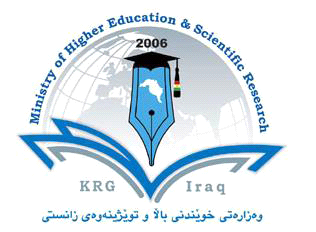 